Quem és tu na Web?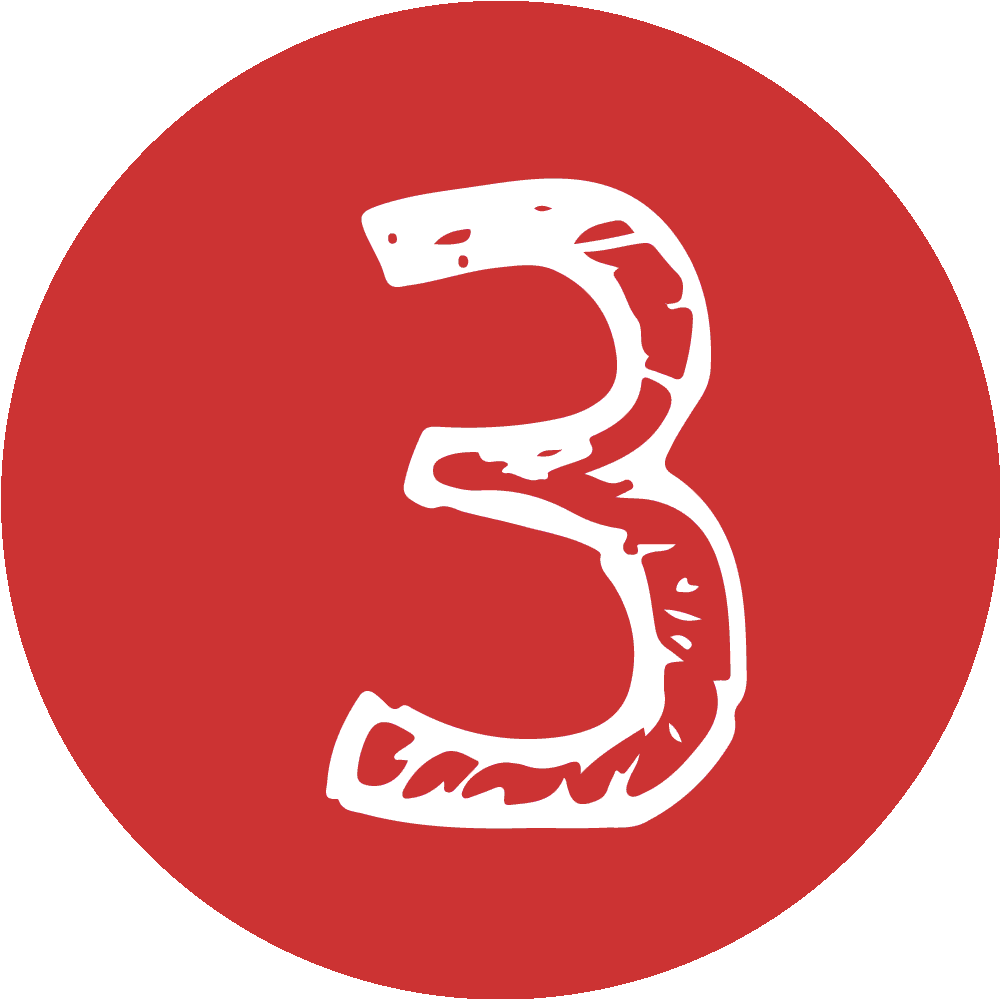 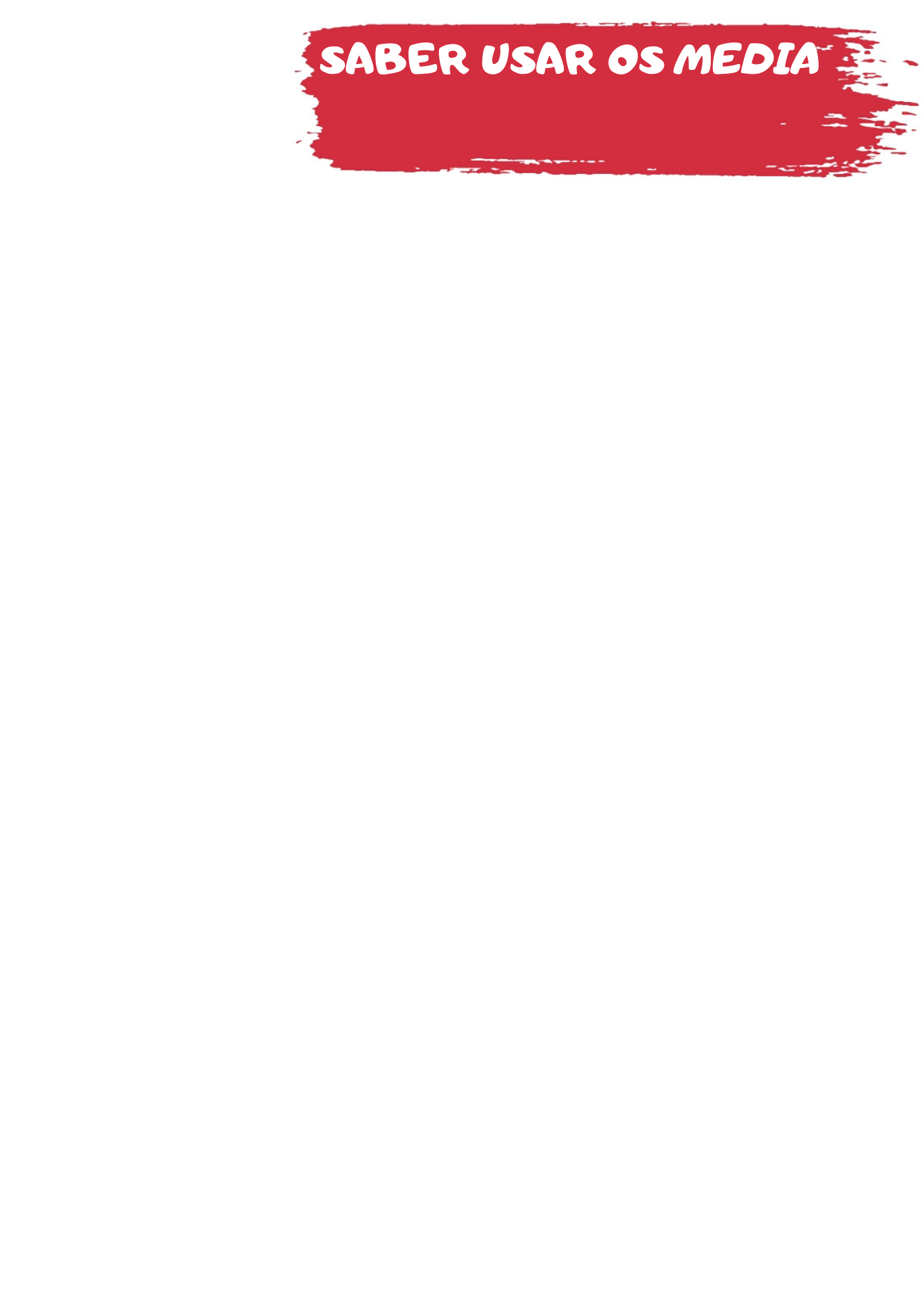 ITENS DE ANÁLISE/ QUESTÕESCanal televisivo em que passou a reportagem;Nacionalidade da mulher entrevistadaquem deveria tê-la escutado?O que poderiam ter-lhe perguntado?Expressões do cronista para descrever o olhar da mulher (“uma serenidade aflita”, “um ponderado desespero”)O cronista diz que a espera da mulher é talvez para _______, para ________Por que é que o companheiro não fala? (hipótese colocada pelo cronistaA atitude do repórter televisivo – frases da crónica que a definamSentimentos da mulherPor que se espanta com a palavra planear?Qual o país de destino?Qual o país de passagem?O que se conclui nesta crónica quanto à posição da Hungria face aos refugiados?Frases relativas a esse assuntoQuanto gastaram para chegar ali?Profissão de RashaO que não quer que lhe aconteça?Por que está ela “por tudo”?Que momento da reportagem poderia “desconcertar os decisores, avariar os GPS”? Discutam estas duas expressões e procurem explicá-las.Por que motivo o que ela diz fará fugir o chão debaixo dos nossos pés”?Debatam e apresentem as vossas conclusões.Registem frases que transmitam: - Dois factos objetivos; - Dois pontos de vista/ sentimentos/ emoções do cronista.Qual a opinião do grupo sobre a crónica que ouviram/ escutaram, quanto ao tema e quanto à forma?